ПРАВИТЕЛЬСТВО РОССИЙСКОЙ ФЕДЕРАЦИИПОСТАНОВЛЕНИЕот 31 декабря 2019 г. N 1958ОБ УТВЕРЖДЕНИИ ПРАВИЛМАРКИРОВКИ ШИН СРЕДСТВАМИ ИДЕНТИФИКАЦИИ И ОСОБЕННОСТЯХВНЕДРЕНИЯ ГОСУДАРСТВЕННОЙ ИНФОРМАЦИОННОЙ СИСТЕМЫМОНИТОРИНГА ЗА ОБОРОТОМ ТОВАРОВ, ПОДЛЕЖАЩИХ ОБЯЗАТЕЛЬНОЙМАРКИРОВКЕ СРЕДСТВАМИ ИДЕНТИФИКАЦИИ, В ОТНОШЕНИИ ШИНПравительство Российской Федерации постановляет:1. Утвердить прилагаемые Правила маркировки шин средствами идентификации.2. Установить, что участники оборота шин в соответствии с Правилами, утвержденными настоящим постановлением:осуществляют регистрацию в государственной информационной системе мониторинга за оборотом товаров, подлежащих обязательной маркировке средствами идентификации (далее - информационная система мониторинга), в течение 7 календарных дней со дня возникновения необходимости осуществления участником оборота шин деятельности, связанной с вводом в оборот, и (или) оборотом, и (или) розничной продажей маркированных шин;не позднее 30 календарных дней со дня регистрации в информационной системе мониторинга обеспечивают готовность собственных программно-аппаратных средств к информационному взаимодействию с информационной системой мониторинга и направляют оператору информационной системы мониторинга (далее - оператор) заявку на прохождение тестирования информационного взаимодействия;после регистрации в информационной системе мониторинга направляют оператору заявку на предоставление удаленного доступа к устройству регистрации эмиссии, размещенному в инфраструктуре информационной системы мониторинга, в электронной форме;проходят тестирование информационного взаимодействия собственных программно-аппаратных средств и информационной системы мониторинга в соответствии с порядком, размещенным на официальном сайте оператора в информационно-телекоммуникационной сети "Интернет", в отношении маркировки шин средствами идентификации, ввода шин в оборот, их оборота и вывода из оборота в соответствии с Правилами, утвержденными настоящим постановлением, не позднее 60 календарных дней со дня готовности собственных программно-аппаратных средств к информационному взаимодействию с информационной системой мониторинга;с 1 ноября 2020 г. в соответствии с Правилами, утвержденными настоящим постановлением, производители и импортеры шин вносят в информационную систему мониторинга сведения о маркировке шин средствами идентификации, а также о вводе в оборот, об обороте и о выводе из оборота шин (коды по Общероссийскому классификатору продукции по видам экономической деятельности - 22.11.11, 22.11.12.110, 22.11.13.110, 22.11.14, 22.11.15.120, код единой Товарной номенклатуры внешнеэкономической деятельности Евразийского экономического союза - 4011 10 000 3, 4011 10 000 9, 4011 20 100 0, 4011 20 900 0, 4011 40 000 0, 4011 70 000 0, 4011 80 000 0, 4011 90 000 0), при этом в случае, если участники оборота шин наносят средства идентификации на шины или на этикетку шин или внедряют средства идентификации в шины начиная с даты вступления в силу настоящего постановления, то с указанной даты они вправе предоставлять сведения о нанесении средств идентификации в информационную систему мониторинга;с 1 ноября 2020 г. в соответствии с Правилами, утвержденными настоящим постановлением, организации оптовой торговли, приобретающие шины, маркированные средствами идентификации, непосредственно у производителей и импортеров, вносят в информационную систему мониторинга сведения в отношении приобретения шин, маркированных средствами идентификации, у производителей и импортеров и вывода таких шин из оборота, а участники оборота шин, осуществляющие розничную продажу шин, маркированных средствами идентификации, вносят в информационную систему мониторинга сведения в отношении вывода из оборота таких шин;с 1 марта 2021 г. в соответствии с Правилами, утвержденными настоящим постановлением, организации оптовой торговли, приобретающие шины непосредственно у производителей и импортеров, а также прочие организации оптовой торговли и участники оборота, осуществляющие розничную продажу шин, вносят в информационную систему мониторинга сведения в отношении всех действий по обороту шин;при наличии по состоянию на 15 декабря 2020 г. нереализованных шин, введенных в оборот до 1 ноября 2020 г., до 1 марта 2021 г. осуществляют их маркировку средствами идентификации и представляют сведения о маркировке таких шин средствами идентификации в информационную систему мониторинга в соответствии с Правилами, утвержденными настоящим постановлением;до 15 декабря 2020 г. осуществляют маркировку средствами идентификации шин, ввезенных в Российскую Федерацию после 1 ноября 2020 г., но приобретенных до 1 ноября 2020 г., и представляют сведения о маркировке таких шин средствами идентификации в информационную систему мониторинга в соответствии с Правилами, утвержденными настоящим постановлением.3. Установить, что участники оборота шин в Российской Федерации вправе наносить средства идентификации на шины или этикетку шин или внедрять средства идентификации в шины с даты вступления в силу настоящего постановления.4. Регистрация в информационной системе, в которой осуществлялось информационное обеспечение проведения эксперимента в соответствии с постановлением Правительства Российской Федерации от 11 июня 2019 г. N 753 "О проведении на территории Российской Федерации эксперимента по маркировке средствами идентификации шин и покрышек пневматических резиновых новых" и методическими рекомендациями для участников эксперимента по маркировке средствами идентификации и мониторингу оборота шин и покрышек пневматических резиновых новых в Российской Федерации, утвержденными Министерством промышленности и торговли Российской Федерации, юридических лиц и индивидуальных предпринимателей, являющихся по состоянию на 1 декабря 2019 г. участниками эксперимента, приравнивается к регистрации в информационной системе мониторинга.В случае если сведения, представленные в рамках указанного эксперимента участниками оборота шин в информационную систему мониторинга, в которой осуществлялось информационное обеспечение проведения эксперимента, не отвечают требованиям Правил, утвержденных настоящим постановлением, участники оборота шин вносят недостающие и (или) актуальные сведения в информационную систему мониторинга по 31 марта 2020 г. включительно.5. Установить, что оператор обеспечивает:предоставление участникам оборота шин удаленного доступа к устройствам регистрации эмиссии, размещенным в инфраструктуре информационной системы мониторинга, на условиях, предусмотренных Правилами, утвержденными настоящим постановлением, не позднее 90 календарных дней со дня получения от участников оборота шин заявки на получение удаленного доступа к ним;организацию тестирования информационного взаимодействия программно-аппаратных средств участников оборота шин и информационной системы мониторинга не позднее 30 календарных дней со дня получения от участников оборота шин уведомления о готовности к информационному взаимодействию с информационной системой мониторинга;предоставление участникам оборота шин, осуществляющим маркировку средствами идентификации шин, введенных в оборот до 1 ноября 2020 г., кодов маркировки остатков товаров, необходимых для формирования средств идентификации, начиная с даты вступления в силу настоящего постановления;предоставление участникам оборота шин, осуществляющим маркировку средствами идентификации шин, введенных в оборот до 1 ноября 2020 г., кодов маркировки, необходимых для формирования средств идентификации, начиная с даты вступления в силу настоящего постановления при условии представления всех сведений, необходимых для регистрации соответствующих шин в информационной системе мониторинга;предоставление участникам оборота шин, осуществляющим маркировку средствами идентификации шин, вводимых в оборот после 1 ноября 2020 г., кодов маркировки, необходимых для формирования средств идентификации при условии представления всех сведений, необходимых для регистрации соответствующих шин в информационной системе мониторинга.6. Установить, что на территории Российской Федерации ввод в оборот шин без нанесения на них средств идентификации и передачи в информационную систему мониторинга сведений о маркировке шин средствами идентификации, приобретение немаркированных средствами идентификации шин непосредственно у производителей и импортеров, а также вывод из оборота шин, маркированных средствами идентификации, без передачи сведений в информационную систему мониторинга в соответствии с Правилами, утвержденными настоящим постановлением, допускается до 1 ноября 2020 г.7. Установить, что на территории Российской Федерации оборот и вывод из оборота шин, не маркированных средствами идентификации, допускается до 15 декабря 2020 г.8. Ограничения, установленные пунктами 6 и 7 настоящего постановления, не применяются к шинам, на которые в соответствии с Правилами, утвержденными настоящим постановлением, и международными договорами Российской Федерации не распространяются на требования об обязательной маркировке средствами идентификации.9. Установить, что плата за услуги по предоставлению кодов маркировки взимается с даты вступления в силу настоящего постановления.10. Настоящее постановление вступает в силу со дня его официального опубликования.Председатель ПравительстваРоссийской ФедерацииД.МЕДВЕДЕВУтвержденыпостановлением ПравительстваРоссийской Федерацииот 31 декабря 2019 г. N 1958ПРАВИЛА МАРКИРОВКИ ШИН СРЕДСТВАМИ ИДЕНТИФИКАЦИИI. Общие положения1. Настоящие Правила определяют особенности маркировки шин, подлежащих обязательной маркировке средствами идентификации, а также порядок реализации указанных шин, произведенных до ввода обязательной маркировки средствами идентификации и не маркированных средствами идентификации.2. Понятия, используемые в настоящих Правилах, означают следующее:"агрегирование" - процесс объединения шин в транспортную упаковку с нанесением на создаваемую транспортную упаковку кода идентификации транспортной упаковки;"агрегированный таможенный код" - уникальная последовательность символов для каждой отдельной совокупности шин, представляющая собой объединение кодов идентификации каждого товара, в том числе кодов идентификации упаковки, объединяющей товары в процессе агрегирования, формируемая оператором информационной системы мониторинга для целей идентификации товаров в соответствии с настоящими Правилами, используемая участником оборота товаров при таможенном декларировании товаров;"ввод шин в оборот" - при производстве шин:на территории Российской Федерации (в том числе в случае контрактного производства) - первичная возмездная или безвозмездная передача шин от производителя шин новому собственнику либо иному лицу с целью их отчуждения такому лицу или для последующей реализации (продажи, в том числе розничной), которая делает шины доступными для распространения и (или) использования;вне территории Российской Федерации (за исключением шин, ввозимых из государств - членов Евразийского экономического союза) - выпуск таможенными органами для внутреннего потребления или реимпорта шин;вне территории Российской Федерации в отношении шин, ввозимых из государств - членов Евразийского экономического союза в рамках трансграничной торговли на таможенной территории Евразийского экономического союза, - ввоз юридическим лицом или индивидуальным предпринимателем шин в Российскую Федерацию.В целях реализации настоящих Правил вводом в оборот признается:возмездная или безвозмездная передача юридическими лицами и индивидуальными предпринимателями шин, ранее приобретенных ими для целей, не связанных с последующей реализацией шин новому собственнику (продажей);возмездная или безвозмездная передача приобретенных юридическими лицами и индивидуальными предпринимателями шин новому собственнику в установленном порядке при реализации имущества, арестованного во исполнение судебных решений или актов органов, которым предоставлено право принимать решения об обращении взыскания на имущество, а также при реализации конфискованного, движимого бесхозяйного, изъятого и иного имущества, обращенного в собственность государства в соответствии с законодательством Российской Федерации;реализация (продажа) комиссионером шин, полученных от физических лиц, не являющихся индивидуальными предпринимателями, в рамках договоров комиссии;"вывод шин из оборота":реализация (продажа) или иная передача маркированных шин физическому лицу для личного потребления на основании договоров, предусматривающих переход права собственности на шины, в том числе розничная продажа, безвозмездная передача, уступка прав, отступное или новация;возврат физическим лицам нереализованных шин, полученных ранее юридическими лицами и индивидуальными предпринимателями в рамках договоров комиссии;продажа шин юридическим лицам и индивидуальным предпринимателям для использования в целях, не связанных с их последующей реализацией (продажей), изъятие (конфискация), утилизация, уничтожение, безвозвратная утрата шин, использование шин для собственных нужд, а также реализация (продажа) маркированных шин за пределы Российской Федерации;реализация (продажа) шин путем их продажи по образцам или дистанционным способом при отгрузке шин со склада хранителя для доставки потребителю;"импортер" - юридическое лицо или индивидуальный предприниматель, осуществляющие ввоз шин в Российскую Федерацию с целью реализации (продажи) шин на территории Российской Федерации;"индивидуальный серийный номер" - последовательность символов, уникально идентифицирующая единицу шин на основании кода товара;"интерфейс электронного взаимодействия" - совокупность средств и правил, обеспечивающих взаимодействие программно-аппаратных средств участников оборота шин и информационной системы мониторинга;"исправительный универсальный передаточный документ" - электронный универсальный передаточный документ, оформляемый участниками для замены ранее составленного документа, содержавшего ошибки и (или) неточности, формат которого утверждается Федеральной налоговой службой;"код идентификации транспортной упаковки" - последовательность символов, представляющая собой уникальный экземпляр транспортной упаковки шин, формируемая в соответствии с разделом V настоящих Правил;"контрактное производство" - производство шин на заказ под торговой маркой заказчика;"маркированные шины" - шины, на которые нанесены средства идентификации с соблюдением требований настоящих Правил и достоверные сведения о которых (в том числе сведения о нанесенных на них средствах идентификации и (или) материальных носителях, содержащих средства идентификации) содержатся в информационной системе мониторинга;"маркировка шин средствами идентификации" - нанесение в соответствии с настоящими Правилами средств идентификации на шины или товарную этикетку или внедрение их в шины;"оборот шин" - ввоз в Российскую Федерацию, хранение, транспортировка, получение и передача шин, в том числе их приобретение и реализация (продажа) на территории Российской Федерации;"оператор информационной системы мониторинга" - юридическое лицо, зарегистрированное на территории Российской Федерации, осуществляющее создание, развитие, модернизацию и эксплуатацию информационной системы мониторинга;"перемаркировка" - повторное нанесение средств идентификации на шины или товарную этикетку шин или внедрение их в шины в соответствии с настоящими Правилами в связи с утратой или повреждением ранее нанесенных средств идентификации;"подсистема национального каталога маркированных товаров Российской Федерации" - подсистема информационной системы мониторинга товаров, использующаяся для каталогизации и хранения информации о маркированных товарах и являющаяся единым источником кода товара;"производитель шин" - юридическое лицо, индивидуальный предприниматель или аккредитованный филиал иностранного юридического лица в Российской Федерации, являющиеся налоговыми резидентами Российской Федерации, осуществляющие на территории Российской Федерации производство и реализацию шин;"протокол передачи данных" - формализованный набор требований к структуре пакетов информации и алгоритму обмена пакетами информации между устройствами сети передачи данных;"средство идентификации шин" - код маркировки в машиночитаемой форме, представленный в виде двухмерного штрихового кода или записанный на радиочастотную метку, формируемый в соответствии с разделом V настоящих Правил, для нанесения на шины или товарную этикетку или внедрения в товар;"товарная этикетка" - носитель информации, предназначенный для нанесения информации о товаре, в том числе средства идентификации шины, прикрепляемый непосредственно к шине;"транспортная упаковка шин" - упаковка, объединяющая шины, используемая для хранения и транспортировки шин с целью защиты их от повреждений при перемещении и образующая самостоятельную транспортную единицу. Транспортная упаковка может включать в себя транспортные упаковки меньшего размера (объема). При этом упаковка, объединяющая только потребительские упаковки шин, признается транспортной упаковкой шин первого уровня, а последующие транспортные упаковки разной степени вложенности, начиная с транспортных упаковок, содержащих исключительно транспортные упаковки первого уровня, признаются транспортными упаковками шин последующего (второго, третьего и последующего) уровня;"универсальный корректировочный документ" - электронный документ, формат которого утверждается Федеральной налоговой службой, предназначенный для документирования факта изменения стоимости ранее осуществленной поставки и (или) факта расхождения по количеству (качеству) товаров при их приемке;"универсальный передаточный документ" - электронный документ об отгрузке товаров (о выполнении работ, об оказании услуг) или о передаче имущественных прав, формат которого утверждается Федеральной налоговой службой;"участники оборота шин" - юридические лица и индивидуальные предприниматели, а также аккредитованные филиалы иностранных юридических лиц в Российской Федерации, являющиеся налоговыми резидентами Российской Федерации, осуществляющие ввод шин в оборот, оборот и (или) вывод из оборота шин, за исключением юридических лиц и индивидуальных предпринимателей:приобретающих шины для использования в целях, не связанных с их последующей реализаций (продажей);оказывающих услуги в рамках агентских договоров и (или) договоров комиссии и (или) почтовые услуги по доставке шин или связанные с ними услуги при продаже по образцам и дистанционным способам, включая логистические услуги, предпродажную подготовку товара, сборку и упаковку, доставку товара конечным потребителям от имени продавца с одновременным принятием денежных средств за выданный товар или наложенного платежа;"шины" - продукция, соответствующая кодам ТН ВЭД ЕАЭС 4011 10 000 3, 4011 10 000 9, 4011 20 100 0, 4011 20 900 0, 4011 40 000 0, 4011 70 000 0, 4011 80 000 0, 4011 90 000 0 и ОКПД 2 22.11.11, 22.11.12.110, 22.11.13.110, 22.11.14, 22.11.15.120.Иные понятия, используемые в настоящих Правилах, применяются в значениях, определенных нормативными правовыми актами Российской Федерации в сфере обязательной маркировки товаров средствами идентификации.3. Действие настоящих Правил не распространяется:а) на исключения, предусмотренные пунктом 3 Правил маркировки товаров, подлежащих обязательной маркировке средствами идентификации, утвержденных постановлением Правительства Российской Федерации от 26 апреля 2019 г. N 515 "О системе маркировки товаров средствами идентификации и прослеживаемости движения товаров" (далее - Правила маркировки) и статьей 8 Соглашения о маркировке товаров средствами идентификации в Евразийском экономическом союзе от 2 февраля 2018 г.;б) на шины при их транспортировке производителем, осуществляемой в порядке, установленном законодательством Российской Федерации, по территории Российской Федерации до их ввода в оборот.II. Особенности требований к участникамоборота шин и порядка их регистрации в информационнойсистеме мониторинга4. Участники оборота шин должны иметь:а) усиленную квалифицированную электронную подпись (далее - усиленная электронная подпись);б) программно-аппаратный комплекс, обладающий возможностью формирования и подписания усиленной электронной подписью электронных документов, а также обмена необходимыми электронными документами с информационной системой мониторинга, в том числе посредством личного кабинета.5. Производители шин и импортеры помимо требований, предусмотренных пунктом 4 настоящих Правил, должны иметь удаленный доступ к устройству регистрации эмиссии.6. Участники оборота шин, осуществляющие оптовую торговлю, помимо требований, предусмотренных пунктом 4 настоящих Правил, должны иметь удаленный доступ к устройству регистрации эмиссии оператора информационной системы мониторинга.7. Участники оборота шин, осуществляющие розничную (в том числе комиссионную) торговлю, помимо требований, предусмотренных пунктом 4 настоящих Правил, должны иметь:а) соединенные с контрольно-кассовой техникой средства сканирования и распознавания средств идентификации шин;б) заключенный с организацией, созданной в соответствии с законодательством Российской Федерации, находящейся на территории Российской Федерации, получившей в соответствии с законодательством Российской Федерации о применении контрольно-кассовой техники разрешение на обработку фискальных данных (далее - оператор фискальных данных), договор на обработку и передачу от имени участника оборота шин в информационную систему мониторинга сведений о выводе из оборота маркированных шин с использованием контрольно-кассовой техники по каждой реализованной товарной единице (за исключением передачи сведений о выводе из оборота маркированных шин в случаях применения контрольно-кассовой техники в режиме, не предусматривающем обязательной передачи фискальных документов в налоговые органы в электронной форме через оператора фискальных данных);в) удаленный доступ к устройству регистрации эмиссии оператора информационной системы мониторинга.8. Обеспечение удаленного доступа к устройству регистрации эмиссии, размещенному в инфраструктуре оператора информационной системы мониторинга, участников оборота шин осуществляется таким оператором на безвозмездной основе.9. Регистрация в информационной системе мониторинга осуществляется на основании заявления участника оборота шин, направленного в информационную систему мониторинга и подписанного усиленной электронной подписью лица, имеющего право действовать от имени участника оборота шин без доверенности.10. Помимо сведений, предусмотренных Правилами маркировки, заявление о регистрации в информационной системе мониторинга содержит фамилию, имя, отчество (при наличии) лица, имеющего право действовать от имени участника оборота шин без доверенности, а также телефон и адрес электронной почты участника оборота шин, на который будет осуществляться направление уведомлений из информационной системы.11. Заявителю - аккредитованному филиалу иностранного юридического лица помимо оснований, предусмотренных пунктом 17 Правил маркировки (исключая основание, предусмотренное подпунктом "д" пункта 17 Правил маркировки), может быть отказано в регистрации в информационной системе мониторинга в случае несоответствия сведений в отношении заявителя, указанных в заявлении о регистрации, сведениям, указанным в государственном реестре аккредитованных филиалов, представительств иностранных юридических лиц, а также в случае отсутствия в указанном реестре записи о заявителе или наличия записи о прекращении его аккредитации.12. По заявлению лица, имеющего право действовать от имени участника оборота шин без доверенности, в информационную систему мониторинга могут быть внесены сведения о лицах, уполномоченных на подписание определенных документов от имени участника оборота шин, и о прекращении полномочий этих лиц на подписание документов от имени участника оборота шин (далее - уполномоченное лицо).Такое заявление содержит следующие сведения:реестр усиленной электронной подписи уполномоченного лица;фамилия, имя, отчество (при наличии) уполномоченного лица;типы документов, представляемых в информационную систему мониторинга участником оборота шин, право подписывать которые предоставлено уполномоченному лицу;срок действия документа, подтверждающего полномочия уполномоченного лица, имеющего право действовать от имени участника оборота шин.В случае прекращения полномочий уполномоченного лица, в том числе досрочного, лицо, имеющее право действовать от имени участника оборота шин без доверенности, подает в информационную систему мониторинга сведения о дате прекращения действия документа, подтверждающего полномочия уполномоченного лица.13. Во внесении в информационную систему мониторинга сведений об уполномоченном лице помимо случаев, предусмотренных пунктом 23 Правил маркировки, отказывается в следующих случаях:а) уполномоченное лицо уже зарегистрировано в информационной системе мониторинга для соответствующего участника оборота шин;б) ключ проверки усиленной электронной подписи уполномоченного лица отсутствует.14. Участник оборота шин, ранее зарегистрированный в информационной системе мониторинга как участник оборота других товаров, подлежащих обязательной маркировке, для регистрации в качестве участника оборота шин направляет оператору информационной системы мониторинга соответствующее уведомление, содержащее следующие сведения:а) идентификационный номер налогоплательщика - участника оборота шин;б) наименование товарной группы;в) тип участника оборота шин.III. Порядок информационного обмена участников оборота шинс информационной системой мониторинга15. Представление участниками оборота шин информации оператору информационной системы мониторинга осуществляется с использованием стандартных протоколов передачи данных и разработанных оператором интерфейсов электронного взаимодействия путем обмена электронными документами (заявление, уведомление, квитанция и прочее), формат которых определяется оператором информационной системы мониторинга и размещается на официальном сайте оператора в информационно-телекоммуникационной сети "Интернет".16. Представление участником оборота шин сведений о коде идентификации транспортной упаковки шин приравнивается к предоставлению сведений о шинах, содержащихся в транспортной упаковке шин по данным информационной системы мониторинга.Представление участником оборота шин сведений об агрегированных таможенных кодах приравнивается к представлению сведений о шинах, ввозимых (ввезенных) на таможенную территорию Евразийского экономического союза, содержащихся в агрегированном таможенном коде по данным информационной системы мониторинга.17. Документы и сведения, направляемые участниками оборота шин в информационную систему мониторинга, соответствующие требованиям настоящих Правил, подлежат отражению в информационной системе мониторинга.18. Оператор информационной системы мониторинга отказывает в приеме документов (заявлений, уведомлений) или во внесении в информационную систему мониторинга сведений, представляемых участниками оборота шин, при наличии одного из следующих оснований:а) представленные документы подготовлены с нарушением установленного формата, содержат некорректные сведения либо не содержат обязательных сведений, предусмотренных разделами II, VIII и IX настоящих Правил;б) документ не подписан или подписан лицом, не имеющим полномочий на подписание документа от имени участника оборота шин либо права подписания этого типа документов;в) наличие в отношении участника оборота шин записи в Едином государственном реестре юридических лиц в отношении участника оборота шин о прекращении деятельности юридического лица, либо в Едином государственном реестре индивидуальных предпринимателей о прекращении физическим лицом деятельности в качестве индивидуального предпринимателя, либо в государственном реестре аккредитованных филиалов, представительств иностранных юридических лиц о прекращении аккредитации филиала иностранного юридического лица.19. Участник оборота шин уведомляется соответственно о получении представленных электронных документов и внесении сведений в информационную систему мониторинга либо об отказе в принятии электронных документов или во внесении сведений в информационную систему мониторинга путем направления ему уведомления (квитанции) о получении электронных документов или о внесении сведений в информационную систему мониторинга либо об отказе в принятии электронных документов или во внесении сведений в информационную систему мониторинга, содержащего следующие сведения:а) регистрационный номер документа участника оборота шин;б) номер уведомления (квитанции);в) дата уведомления (квитанции);г) коды идентификации шин (коды идентификации транспортной упаковки, агрегированные таможенные коды при вводе товара в оборот в случае производства за пределами территории Российской Федерации и ввозимых (ввезенных) на таможенную территорию Евразийского экономического союза) и их статус (изменение статуса) в информационной системе мониторинга (если представленный участником оборота шин документ содержит сведения о шинах);д) сообщение о внесении документов (сведений) в информационную систему мониторинга или причинах отказа в их внесении.20. Уведомления (квитанции), указанные в пункте 19 настоящих Правил, направляются оператором информационной системы мониторинга участнику оборота шин с использованием интерфейсов электронного взаимодействия, через личный кабинет в информационной системе мониторинга или по электронной почте в течение 1 календарного дня со дня представления электронных документов или внесения сведений в информационную систему мониторинга.21. Датой представления участником оборота шин электронного документа (сведений) в информационную систему мониторинга признается дата, зафиксированная в уведомлении (квитанции) о приеме документа (получении сведений).Факт исполнения участником оборота шин обязанности по представлению сведений в информационную систему мониторинга подтверждается уведомлением (квитанцией) о внесении сведений в информационную систему мониторинга.Указанные в настоящем пункте уведомления (квитанции) автоматически формируются, подписываются усиленной электронной подписью оператора информационной системы мониторинга с применением средств электронной подписи, используемых для автоматического создания электронных подписей, и направляются участнику оборота шин оператором информационной системы мониторинга в форме электронного документа при размещении переданных документов (сведений) в информационной системе мониторинга.22. В случае если иное не установлено настоящими Правилами, оператор информационной системы мониторинга обеспечивает размещение документов и сведений, представленных участником оборота шин, в информационной системе мониторинга не позднее чем в течение 1 календарного дня со дня получения таких документов и сведений с обязательным направлением уведомления (квитанции) о внесении изменений в информационную систему мониторинга заявителю, а также другим участникам оборота, получившим от заявителя шины или передавшим заявителю шины, если внесение таких изменений затрагивает их интересы.IV. Особенности регистрации шин в информационнойсистеме мониторинга23. Регистрация шин осуществляется в подсистеме национального каталога маркированных товаров Российской Федерации следующими участниками оборота шин:а) при производстве шин на территории Российской Федерации - производителями шин (включая случаи контрактного производства);б) при производстве шин за пределами территории Российской Федерации - импортером до пересечения шинами границы Российской Федерации;в) при получении участниками оборота шин от физических лиц, не являющихся индивидуальными предпринимателями, шин в рамках договоров комиссии на территории Российской Федерации - комиссионером;г) при возврате шин потребителем в соответствии с законодательством Российской Федерации - организацией розничной торговли;д) при возврате шин, приобретенных юридическими лицами и индивидуальными предпринимателями в целях, не связанных с их последующей реализацией (продажей), - участником оборота шин, осуществляющим ввод шин в оборот;е) при наличии у участника оборота шин на дату начала обязательного нанесения средств идентификации на шины немаркированных средствами идентификации шин, подлежащих реализации (продаже), - участником оборота шин, осуществляющим оборот таких шин (собственником товара).24. Для регистрации шин в информационной системе мониторинга участник оборота шин представляет следующие сведения о регистрируемых шинах:идентификационный номер налогоплательщика заявителя;код товара (при наличии);полное (приближенное к регистрационному) наименование товара;четырехзначный код товарной подгруппы единой Товарной номенклатуры внешнеэкономической деятельности Евразийского экономического союза (далее - товарная номенклатура);товарный знак;модель шины;ширина профиля шины;номинальное отношение высоты профиля шины к его ширине;тип конструкции каркаса шины;номинальный посадочный диаметр обода;индекс нагрузки на шину, числовое значение;категория скорости, буквенное обозначение;сезонность (виды шин);тип шины по способу герметизации.В дополнение к указанной информации участник оборота шин вправе представить фотоизображения шин в разных ракурсах.25. Для регистрации шин, находящихся в обороте до даты начала обязательной маркировки шин, по которым нет возможности указать сведения, предусмотренные пунктом 24 настоящих Правил, в информационной системе мониторинга представляются следующие сведения о регистрируемых шинах:а) идентификационный номер налогоплательщика заявителя;б) код товара (при наличии);в) товарный знак (при наличии);г) модель шины;д) двузначный код товарной группы товарной номенклатуры.26. В случае положительного результата проверки заявления о регистрации шин оператор информационной системы мониторинга не позднее 3 рабочих дней со дня подачи такого заявления осуществляет регистрацию шин в информационной системе мониторинга и направляет заявителю уведомление о регистрации шин в информационной системе мониторинга.V. Характеристики средства идентификации шин,в том числе структуры и формата кодов маркировки, кодовидентификации и кодов проверки27. Средство идентификации шин наносится в виде двухмерного штрихового кода на шины или товарную этикетку в соответствии с требованиями национального стандарта Российской Федерации ГОСТ Р ИСО/МЭК 16022-2008 "Автоматическая идентификация. Кодирование штриховое. Спецификация символики Data Matrix".К качеству маркировки шин предъявляются следующие требования:нанесение печатью с использованием метода коррекции ошибок ECC-200 в соответствии с требованиями национального стандарта Российской Федерации ГОСТ Р ИСО/МЭК 16022-2008 "Автоматическая идентификация. Кодирование штриховое. Спецификация символики Data Matrix";использование ASCII кодирования на основе национального стандарта Российской Федерации ГОСТ Р ИСО/МЭК 16022-2008 "Автоматическая идентификация. Кодирование штриховое. Спецификация символики Data Matrix".28. Средство идентификации шин содержит код маркировки, включающий в себя 4 группы данных, из которых первая и вторая группы образуют код идентификации, третья и четвертая группа образуют код проверки, при этом:первая группа состоит из 14 цифр и содержит код товара, которому предшествует идентификатор применения (01) и который генерируется оператором информационной системы мониторинга на основании сведений, поданных участником оборота шин в соответствии с разделом VI настоящих Правил, или представляется участником оборота шин оператору информационной системы мониторинга;вторая группа состоит из 13 символов (цифр, строчных и прописных букв латинского алфавита, а также специальных символов) и содержит индивидуальный серийный номер единицы товара, которому предшествует идентификатор применения (21) и который генерируется оператором или участником оборота шин. Завершающим символом для этой группы данных является символ-разделитель, имеющий код 29 в таблице символов ASCII;третья группа состоит из 4 символов и содержит ключ проверки, которому предшествует идентификатор применения (91) и который генерируется оператором информационной системы мониторинга. Завершающим символом для этой группы данных является символ-разделитель, имеющий код 29 в таблице символов ASCII;четвертая группа состоит из 44 символов (цифр, строчных и прописных букв латинского алфавита, а также специальных символов) и содержит код проверки, которому предшествует идентификатор применения (92) и который генерируется оператором информационной системы мониторинга. Завершающим символом для этой группы данных является символ-разделитель, имеющий код 29 в таблице символов ASCII.29. Средство идентификации шин также дополнительно может быть нанесено на шины или внедрено в шины в виде радиочастотной метки (RFID-метка) UHF-диапазона. Технические характеристики радиочастотных меток могут соответствовать требованиям стандартов ИСО 20909:2019 "Радиочастотные метки для шин" и ИСО 20910:2019 "Кодирование радиочастотных меток для шин" со следующими техническими характеристиками:обеспечение работы в диапазонах частот, соответствующих требованиям стандарта ISO 18000-63 (860 - 960 МГц для протокола UHF RFID);наличие уникального серийного номера чипа RFID-метки, записанного его производителем в TID-области памяти чипа;протокол передачи данных - EPCglobal UHF Class 1 Gen 2/ISO/IEC 18000-63:2013 и другие версии стандарта, совместимые с указанной версией;объем памяти:EPC - не менее 198 бит;User - не менее 416 бит;TID - не менее 96 бит;максимальная температура, которая должна обеспечивать возможность прохождения всех технологических процессов;состав данных кода маркировки, который должен быть записан на радиочастотную метку;раздел памяти EPC (Electronic product code), в который должен быть записан код идентификации товара;раздел памяти UserMemory, в который должны быть записаны соответствующие идентификаторы применения, а также код проверки;формат записи кода идентификации товара в область памяти EPC производится на основании формата SGTIN-198 согласно приложению.Ключу проверки соответствует идентификатор применения 91 (1 байт), далее в двоичном формате в память радиочастотной метки (RFID-метки) записывается ключ проверки (4 символа). При этом на каждый символ резервируется 1 байт. Для завершающего символа-разделителя, имеющего код 29 в таблице символов ASCII, также резервируется 1 байт.Коду проверки соответствует идентификатор применения 92, далее в двоичном формате в память RFID метки записывается код проверки (44 символа). При этом на каждый символ резервируется 1 байт. Для завершающего символа-разделителя, имеющего код 29 в таблице символов ASCII, также резервируется 1 байт. После записи кода маркировки в радиочастотную метку (RFID-метку) память метки должна быть защищена от несанкционированного изменения.30. Код идентификации транспортной упаковки представляется в виде одномерного штрихового кода, соответствующего ГОСТ ISO 15394-2013 "Упаковка. Линейные символы штрихового кода и двумерные символы на этикетках для отгрузки, транспортирования и приемки. Общие требования". Состав кода идентификации транспортной упаковки определяется участником оборота шин, осуществляющим агрегирование шин в транспортную упаковку.Код идентификации транспортной упаковки должен содержать информацию о взаимосвязи кодов идентификации каждой вложенной шины или транспортной упаковки с кодом идентификации создаваемой транспортной упаковки.31. Агрегированный таможенный код генерируется оператором в соответствии со следующей структурой данных:а) идентификационный номер налогоплательщика заявителя;б) индивидуальный серийный номер комбинации шин, составляемый оператором информационной системы мониторинга по произвольному (как правило, последовательному) порядку присвоения.32. Средства идентификации в формате двухмерного штрихового кода отвечают следующим требованиям:а) вероятность угадывания средства идентификации должна быть пренебрежительно малой и в любом случае меньше, чем один из 10000;б) функция распознавания и коррекции ошибок должна быть эквивалентна или выше, чем у DataMatrix ECC200.33. Информационная система мониторинга не допускает повторного формирования (генерации) кода маркировки при маркировке шин.VI. Особенности предоставления кодов маркировки шин34. В рамках процессов, указанных в пунктах 35 и 36 настоящих Правил, участник оборота шин осуществляет обмен документами и сведениями с информационной системой мониторинга посредством устройства регистрации эмиссии.35. Для обеспечения маркировки шин средствами идентификации участник оборота шин направляет оператору информационной системы мониторинга заявку на получение кодов маркировки. Форма и формат такой заявки утверждаются оператором.36. Заявка на получение кодов маркировки помимо сведений, предусмотренных пунктом 6 Правил маркировки, должна содержать:а) идентификационный номер налогоплательщика участника оборота шин;б) причину запроса кода - способ ввода шин в оборот на территории Российской Федерации (ввезены в Российскую Федерацию, произведены в Российской Федерации, осуществлены перемаркировки, реализация (продажа) шин, приобретенных ранее для целей, не связанных с их последующей реализацией (продажей);в) количество запрашиваемых кодов маркировки;г) код товара, для которого необходимо изготовить код маркировки;д) индивидуальный серийный номер каждой единицы шин в случае, если он формируется участником оборота шин самостоятельно.37. Оператор информационной системы мониторинга отказывает в выдаче кодов маркировки при нарушении одного из следующих требований:а) заявка на получение кодов маркировки не соответствует требованиям, предусмотренным пунктом 36 настоящих Правил;б) участник оборота шин не зарегистрирован в информационной системе мониторинга;в) в информационной системе мониторинга отсутствуют сведения об устройстве регистрации эмиссии, с использованием которого направлена заявка;г) указанные в заявке на получение кодов маркировки коды идентификации или коды идентификации транспортной упаковки ранее были зарегистрированы в информационной системе мониторинга;д) код товара не зарегистрирован в информационной системе мониторинга.38. В течение 4 часов с момента регистрации заявки на получение кодов маркировки в информационной системе мониторинга оператор информационной системы мониторинга с использованием средств информационной системы мониторинга формирует (генерирует) указанное в заявке количество кодов маркировки и включает соответствующие коды идентификации в реестр средств идентификации информационной системы мониторинга.39. После внесения указанных в заявке на получение кодов идентификации в информационную систему мониторинга оператор информационной системы мониторинга направляет в устройство регистрации эмиссии заявителя сведения о составе представленных по заявке кодов маркировки.Участник оборота шин не позднее 90 дней с даты получения кодов маркировки обеспечивает их преобразование в средства идентификации шин. Коды маркировки, не преобразованные в указанный срок, аннулируются.Датой получения участником оборота шин кодов маркировки, с которой исчисляется срок, установленный абзацем вторым настоящего пункта, считается дата направления оператором информационной системы мониторинга участнику оборота шин подписанного усиленной электронной подписью уведомления о возможности преобразования в средства идентификации кодов маркировки, заказанных участником оборота шин, согласно заявке. Такое уведомление оператор информационной системы мониторинга направляет участнику оборота шин путем его размещения в личном кабинете участника оборота шин в информационной системе мониторинга с указанием даты его размещения.В информационной системе мониторинга осуществляется регистрация сведений о преобразовании кодов маркировки шин в средства идентификации шин, в результате которой информационная система мониторинга формирует отчет о нанесении средств идентификации, содержащий информацию о дате и времени указанного нанесения.Услуга по предоставлению кода маркировки оплачивается участником оборота шин до регистрации в информационной системе мониторинга сведений о преобразовании участником оборота шин кодов маркировки в средства идентификации шин.Услуга по предоставлению кода маркировки признается оказанной оператором информационной системы мониторинга в момент регистрации в информационной системе мониторинга сведений о преобразовании участником оборота шин полученных кодов маркировки в средства идентификации шин.VII. Порядок нанесения средств идентификации на шины40. Нанесение средств идентификации на шины или на товарную этикетку или внедрение в шины осуществляется:а) в случае производства, оборота и возврата шин на территории Российской Федерации - в местах производства или хранения шин;б) в случае ввоза шин на территорию Российской Федерации с территорий государств, не являющихся членами Евразийского экономического союза, - до помещения товара под таможенные процедуры выпуска для внутреннего потребления или реимпорта;в) в случае ввоза шин с территорий государств, являющихся членами Евразийского экономического союза, вне зависимости от страны происхождения ввозимого товара - до фактического пересечения государственной границы Российской Федерации.41. Участники оборота шин должны обеспечить перемаркировку шин, поставляемых (реализуемых) в рамках сделок купли-продажи, в том числе предлагаемых к реализации (продаже) после их возврата потребителем, в случае утраты или повреждения средств идентификации шин, исключающего возможность их считывания (распознавания).42. Комиссионер должен обеспечить маркировку немаркированных шин, принимаемых на реализацию от физических лиц, не являющихся индивидуальными предпринимателями, в рамках договоров комиссии до предложения этих шин для реализации (продажи).43. Юридическое лицо или индивидуальный предприниматель, принявшие решение о реализации шин, приобретенных в целях, не связанных с их последующей реализацией (продажей), либо приобретенных при реализации имущества, арестованного во исполнение судебных решений или актов органов, которым предоставлено право принимать решения об обращении взыскания на имущество, реализации конфискованного, движимого бесхозяйного, изъятого и иного имущества, обращенного в собственность государства в соответствии с законодательством Российской Федерации, должны обеспечить маркировку немаркированных шин до их реализации (продажи) третьим лицам.44. Средство идентификации наносится на шины или на товарную этикетку шин методом, не допускающим отделения средства идентификации от шин или от товарной этикетки шин без повреждений, либо дополнительно внедряется в шины.Средство идентификации не должно печататься на прозрачной оберточной пленке или каком-либо другом внешнем оберточном материале и перекрываться другой информацией.VIII. Порядок и сроки представления участниками обороташин сведений оператору информационной системы мониторингао вводе в оборот, обороте и выводе из оборота шиндля их включения в информационную систему мониторинга45. Производители шин до предложения этих шин для реализации (продажи), в том числе до их выставления в месте реализации (продажи), демонстрации их образцов (за исключением предоставления сведений о них при продаже шин дистанционным способом), представляют оператору следующие сведения:а) год и неделя производства (при необходимости);б) идентификационный номер налогоплательщика производителя шин;в) 10-значный код товарной номенклатуры;г) код идентификации или код идентификации транспортной упаковки;д) тип производственного заказа (собственное производство, контрактное производство);е) вид документа, подтверждающего соответствие товара (сертификат соответствия или декларация о соответствии), номер и дата документа при наличии требований о подтверждении соответствия товара;ж) идентификационный номер налогоплательщика собственника (в случае контрактного производства);з) реквизиты первичного документа, подтверждающего передачу шин производителем собственнику шин (в случае контрактного производства).46. Участники оборота шин, осуществляющие реализацию (продажу) товаров, полученных от физических лиц, не являющихся индивидуальными предпринимателями (за исключением товаров, ранее приобретенных и возвращенных потребителями), до предложения этих товаров для реализации (продажи), в том числе до их выставления в месте реализации (продажи), демонстрации их образцов (за исключением предоставления сведений о них при продаже товаров дистанционным способом), представляют оператору следующие сведения:а) идентификационный номер налогоплательщика участника оборота шин, осуществляющего указанный оборот;б) код идентификации или код идентификации транспортной упаковки шин.47. Участники оборота шин, осуществляющие ввоз шин в Российскую Федерацию с территорий государств, не являющихся членами Евразийского экономического союза, после прохождения таможенных процедур, но до предложения этих товаров для реализации (продажи), в том числе до их выставления в месте реализации (продажи), демонстрации их образцов (за исключением предоставления сведений о них при продаже товаров дистанционным способом), представляют оператору информационной системы мониторинга следующие сведения:идентификационный номер налогоплательщика импортера;код идентификации или код идентификации транспортной упаковки шин или агрегированный таможенный код;дата регистрации таможенной декларации на товары.В целях прохождения таможенных процедур выпуска для внутреннего потребления или реимпорта участники оборота шин могут указывать в декларации на товары коды идентификации или коды идентификации транспортной упаковки, или агрегированный таможенный код. Агрегированный таможенный код формируется оператором по заявке импортера, в которой указываются сведения, предусмотренные пунктом 48 настоящих Правил.48. Участники оборота шин при необходимости формирования агрегированного таможенного кода производят операцию объединения кодов маркировки шин в агрегированный таможенный код и представляют оператору информационной системы мониторинга следующие сведения:а) идентификационный номер налогоплательщика - участника оборота шин;б) перечень кодов идентификации или код идентификации транспортной упаковки шин, подлежащих включению в агрегированный таможенный код.49. Участники оборота шин, осуществляющие приобретение шин в рамках трансграничной торговли на таможенной территории Евразийского экономического союза, до выставления в месте реализации (продажи), демонстрации их образцов (за исключением предоставления сведений о них при продаже товаров дистанционным способом), представляют оператору информационной системы мониторинга следующие сведения:а) идентификационный номер налогоплательщика участника оборота шин, который приобрел шины в рамках трансграничной торговли;б) 10-значный код товарной номенклатуры;в) код идентификации или код идентификации транспортной упаковки товара;г) наименование государства - члена Евразийского экономического союза, с территории которого осуществляется ввоз шин (в соответствии с Общероссийским классификатором стран мира);д) стоимость маркированных шин (с учетом налога на добавленную стоимость, если сделка облагается таким налогом) согласно первичным документам;е) наименование организации-поставщика;ж) идентификационный номер налогоплательщика отправителя (или его аналог в стране отправителя);з) реквизиты товаросопроводительного документа, подтверждающего ввоз шин в Российскую Федерацию с территории другого государства - члена Евразийского экономического союза;и) вид документа, подтверждающего соответствие товара (сертификат соответствия или декларация о соответствии), номер и дату документа товара при наличии требований о подтверждении соответствия товара (если требуется подтверждение соответствия).50. Участники оборота шин, являющиеся собственниками шин, представляют оператору сведения в отношении каждой единицы шин, не реализованных на дату введения обязательной маркировки (за исключением информации об остатках шин, полученных от физических лиц, не зарегистрированных в качестве индивидуальных предпринимателей, при осуществлении комиссионной торговли):а) в случае если участник оборота шин осуществляет регистрацию шин согласно пункту 25 настоящих Правил:идентификационный номер налогоплательщика участника оборота шин, осуществляющего ввод шин в оборот;код идентификации или код идентификации транспортной упаковки;б) в случае если участник оборота шин осуществляет регистрацию шин согласно пункту 24 настоящих Правил:идентификационный номер налогоплательщика;код идентификации или код идентификации транспортной упаковки;регистрационный номер декларации на товары для шин, ввезенных в Российскую Федерацию с территорий государств, не являющихся членами Евразийского экономического союза (при наличии);регистрационную дату на товары для шин, ввезенных в Российскую Федерацию с территорий государств, не являющихся членами Евразийского экономического союза (при наличии).51. Участники оборота шин, осуществляющие операцию агрегирования, представляют оператору информационной системы мониторинга следующие сведения:а) результат выполнения операции агрегирования в транспортную упаковку первого уровня посредством подачи следующих сведений:идентификационный номер налогоплательщика, осуществившего упаковку шин в транспортную упаковку первого уровня;тип производственного заказа (собственное производство, контрактное производство);идентификационный номер налогоплательщика собственника шин (в случае контрактного производства);перечень кодов идентификации транспортной упаковки вышестоящего уровня, для каждого из которых в случае агрегирования первого уровня указывается перечень кодов идентификации;б) результат выполнения операции агрегирования в транспортную упаковку последующего уровня посредством подачи следующих сведений:идентификационный номер налогоплательщика участника оборота шин, осуществившего упаковку в транспортную упаковку последующего уровня;перечень кодов идентификации транспортной упаковки вышестоящего уровня, для каждого из которых в случае агрегирования первого уровня дополнительно указывается перечень кодов идентификации, в случае агрегирования последующего уровня указывается перечень кодов идентификации транспортных упаковок, объединенных в данную группу.52. Участники оборота шин, осуществляющие операцию расформирования транспортной упаковки, представляют оператору информационной системы мониторинга следующие сведения:идентификационный номер налогоплательщика участника оборота шин, осуществившего расформирование транспортной упаковки;перечень кодов идентификации транспортной упаковки, подлежащей расформированию.В случае представления участниками оборота шин в информационную систему мониторинга сведений об обороте или выводе из оборота части шин, находившихся, по данным информационной системы мониторинга, в транспортной упаковке, в информационной системе мониторинга автоматически регистрируется расформирование всех упаковок более высокого уровня вложенности, содержавших изъятые из указанных упаковок шины.53. Участники оборота шин, осуществляющие операции по изъятию, перекладке шин в рамках транспортной упаковки первого уровня, или транспортной упаковки первого уровня в рамках транспортной упаковки последующего уровня, представляют оператору информационной системы мониторинга следующие сведения:идентификационный номер налогоплательщика участника оборота шин, осуществившего операции по изъятию или перекладке;тип операции трансформации (перекладка, изъятие);перечень кодов идентификации или кодов идентификации транспортной упаковки, подлежащих трансформации.Вывод из оборота кода идентификации транспортной упаковки первого и последующих уровней производится только в случае, если по результатам проведения операции трансформации не осталось других упаковок первого уровня, или потребительской упаковки, или шин в транспортной упаковке первого уровня.54. При передаче (приемке) шин в рамках сделок, предусматривающих переход права собственности на данные товары, а также в рамках договоров комиссии и (или) агентских договоров участник оборота шин, осуществляющий отгрузку (приемку) шин, формирует уведомление о передаче (приемке) шин (в форме универсального передаточного документа с указанием вида сделки, в рамках которой осуществляется отгрузка), подписывает его усиленной электронной подписью и направляет в информационную систему мониторинга в срок не более 3 рабочих дней со дня отгрузки (передачи или приемки) шин, но не позднее дня передачи этих шин третьим лицам.55. В случае полной приемки шин участник оборота шин, осуществивший приемку шин, подписывает усиленной электронной подписью уведомление о передаче (приемке) шин и направляет его в информационную систему мониторинга в срок не более 3 рабочих дней со дня приемки шин, но не позднее дня передачи этих шин третьим лицам.56. В случае частичной приемки шин участник оборота шин, осуществляющий приемку шин, составляет уведомление о выявленных при приеме - передаче шин несоответствиях и направляет в информационную систему мониторинга уведомление о передаче (приемке), подписанное усиленной электронной подписью участника оборота шин, осуществившего отгрузку (передачу) шин, и уведомление о выявленных при передаче шин несоответствиях, подписанное участником оборота шин, осуществляющим приемку шин, в срок не более 3 рабочих дней со дня частичной приемки шин, но не позднее дня передачи этих шин третьим лицам.57. Уведомление о выявленных при передаче шин несоответствиях содержит следующие сведения:а) идентификационный номер налогоплательщика участника оборота шин, передающего шины;б) идентификационный номер налогоплательщика участника оборота шин, принимающего шины;в) список принятых кодов идентификации или кодов идентификации транспортных упаковок;г) реквизиты первичных документов (универсального передаточного документа и документа о выявленных при приеме - передаче шин несоответствиях по количеству и качеству);д) вид операции (продажа, комиссия, агентский договор, безвозмездная передача товара, продажа товара для использования в целях, не связанных с последующей реализацией, и др.).58. При получении уведомлений от обоих участников оборота шин оператор отражает в реестре средств идентификации информационной системы мониторинга факт передачи шин одним участником оборота шин другому участнику.59. В случае если одним из участников оборота шин (отправителем или получателем) направлено в информационную систему мониторинга уведомление о передаче (приемке) шин (в форме универсального передаточного документа с указанием вида сделки, в рамках которой осуществляется отгрузка), подписанное обоими участниками оборота шин, действия, указанные в пунктах 55 и 56 настоящих Правил, могут не выполняться.При получении указанного уведомления, подписанного обоими участниками оборота шин, оператор отражает в реестре средств идентификации информационной системы мониторинга факт передачи шин одним участником оборота шин другому участнику.60. Информационная система мониторинга передает в Единую автоматизированную информационную систему таможенных органов по запросу следующую информацию о маркированных шинах:а) наименование владельца кодов идентификации или кодов идентификации транспортных упаковок, или агрегированных таможенных кодов;б) идентификационный номер налогоплательщика, наименование налогоплательщика - владельца кодов идентификации или кодов идентификации транспортных упаковок, или агрегированных таможенных кодов;в) коды идентификации или коды идентификации транспортных упаковок, или агрегированный таможенный код;г) статус кода идентификации или статус кода идентификации транспортной упаковки, или статус агрегированного таможенного кода;д) дата последнего изменения статуса кода идентификации или статуса кода идентификации транспортной упаковки, или статуса агрегированного таможенного кода;е) 4-значный код товарной номенклатуры товара;ж) код статуса товара;з) статус товара;и) дата изменения статуса товара;к) дата ввода товара в оборот;л) дата и номер документа, подтверждающего соответствие товара (сертификат соответствия или декларация о соответствии) (при наличии).61. Единая автоматизированная информационная система таможенных органов передает в информационную систему мониторинга по запросу следующую информацию о результатах таможенного контроля маркированных шин:а) код таможенного органа, принявшего решение в отношении декларации на товары;б) дата регистрации декларации на товары;в) регистрационный номер декларации на товары;г) код таможенной процедуры;д) код особенности декларирования;е) наименование организации-отправителя;ж) идентификационный номер налогоплательщика отправителя в стране регистрации или его аналог;з) наименование организации-получателя;и) идентификационный номер налогоплательщика получателя;к) 10-значный код товарной номенклатуры;л) таможенная стоимость шин;м) цена шин (фактурная стоимость), графа 42 декларации на товары;н) код страны происхождения в соответствии с Общероссийским классификатором стран мира;о) количество шин в дополнительной единице измерения;п) наименование дополнительной единицы измерения;р) код дополнительной единицы измерения;с) наименование шин в декларации на товары;т) количество шин в декларации на товары;у) код идентификации или код идентификации транспортной упаковки, или агрегированный таможенный код;ф) сумма налога на добавленную стоимость, уплаченная в бюджет Российской Федерации, в отношении ввезенных шин;х) код принятого решения;ц) дата и время принятого решения;ч) товарный знак (при наличии);ш) дата и номер документа, подтверждающего соответствие товара (сертификат соответствия или декларация о соответствии) (при наличии).62. При внесении изменений и (или) дополнений в сведения, указанные в декларации на товары, после выпуска товаров в соответствии с таможенной процедурой выпуска для внутреннего потребления или реимпорта таможенный орган передает в информационную систему мониторинга скорректированные данные о шинах.63. Сведения о решении таможенного органа в отношении маркированных товаров, полученные из Единой автоматизированной информационной системы таможенных органов, фиксируются в информационной системе мониторинга.64. Участники оборота шин, осуществляющие розничную продажу маркированных шин, направляют в информационную систему мониторинга информацию о выводе из оборота шин с применением контрольно-кассовой техники, за исключением участников оборота товаров, которые вправе не применять контрольно-кассовую технику при осуществлении расчетов в соответствии с законодательством Российской Федерации о применении контрольно-кассовой техники.65. Участник оборота шин, осуществляющий розничную продажу шин, техническими средствами, связанными с установленной у него и зарегистрированной контрольно-кассовой техникой, сканирует и распознает средство идентификации, нанесенное на шину, на товарную этикетку шины или внедренное в шину.66. При наличии договора с участником оборота шин оператор фискальных данных по поручению участника оборота шин, осуществляющего розничную продажу шин, осуществляет от имени указанного участника ежедневную передачу в режиме реального времени полученной от него информации в информационную систему мониторинга по каждой реализованной товарной единице шин согласно протоколу обмена информацией между оператором фискальных данных и информационной системой мониторинга, включающей следующие сведения:а) идентификационный номер налогоплательщика организации розничной торговли;б) вид документа;в) порядковый номер фискального документа;г) дата и время фискального документа;д) признак расчета - приход (получение средств от покупателя), возврат прихода (возврат покупателю средств, полученных от него), расход (выдача средств покупателю), возврат расхода (получение от покупателя средств, выданных ему);е) код идентификации;ж) цена за единицу шин;з) регистрационный номер контрольно-кассовой техники;и) адрес регистрации контрольно-кассовой техники.67. При отсутствии договора с оператором фискальных данных обязанность по передаче сведений в информационную систему мониторинга о выводе шин из оборота с применением контрольно-кассовой техники выполняется участником оборота шин, осуществляющим их розничную продажу, не позднее 30 календарных дней со дня продажи шин.68. Уведомление о регистрации в информационной системе мониторинга сведений о выводе шин из оборота или об отказе в регистрации таких сведений направляется оператору фискальных данных и (или) участнику оборота шин, осуществившему розничную продажу шин.69. В случаях применения контрольно-кассовой техники в режиме, не предусматривающем обязательной передачи фискальных документов в налоговые органы в электронной форме через оператора фискальных данных, участники оборота шин, осуществляющие розничную продажу маркированных шин, самостоятельно, не позднее 30 календарных дней со дня продажи шин, направляют в информационную систему мониторинга уведомление о выводе из оборота шин, содержащее сведения, предусмотренные пунктами 71 и 73 настоящих Правил.70. При выводе шин из оборота по основаниям, не являющимся продажей в розницу (за исключением случаев, предусмотренных пунктами 71 и 73 настоящих Правил), участник оборота шин, осуществляющий вывод шин из оборота, в течение 3 рабочих дней представляет в информационную систему мониторинга следующие сведения о выводе шин из оборота:а) идентификационный номер налогоплательщика участника оборота шин, осуществляющего вывод шин из оборота;б) причина вывода шин из оборота (уничтожение, возврат физическому лицу, и др.);в) наименование, дата и номер первичного документа о выбытии шин из оборота;г) коды идентификации, выводимые из оборота.71. При выводе шин из оборота путем их продажи по образцам или дистанционным способом продажи участник оборота шин при отгрузке шин со склада хранения для доставки потребителю до даты фактической доставки товаров потребителю направляет в информационную систему мониторинга следующие сведения:а) идентификационный номер налогоплательщика участника оборота шин, осуществляющего вывод шин из оборота;б) причина вывода шин из оборота (продажа шин по образцам, дистанционный способ продажи шин);в) коды идентификации, выводимые из оборота;г) стоимость выводимых из оборота шин (по данным учета участника оборота шин).72. В случае возврата шин, ранее выведенных из оборота путем продажи по образцам и дистанционным способом продажи, на склад хранения участника оборота шин участник оборота шин направляет в информационную систему мониторинга необходимые сведения и при необходимости осуществляет перемаркировку шин до предложения этих шин для реализации (продажи), в том числе до их выставления в месте реализации (продажи), демонстрации их образцов (за исключением предоставления сведений о них при продаже шин дистанционным способом).При возврате шин с неповрежденным средством идентификации шины повторно не маркируются, в информационную систему мониторинга представляются следующие сведения:идентификационный номер налогоплательщика участника оборота шин, принимающего шины;коды идентификации;реквизиты документов, подтверждающих возврат маркированных товаров, если товары были оплачены потребителем;вид документа, подтверждающего соответствие товара требованиям технических регламентов (сертификат соответствия или декларация о соответствии), номер и дата документа, если срок действия документа, подтверждающего соответствие товара, который был указан ранее, истек (при наличии).При возврате шин с поврежденным средством идентификации шин либо без средства идентификации шин (возможность идентифицировать шины отсутствует) участник оборота шин осуществляет перемаркировку в соответствии с процедурами, предусмотренными разделом VIII настоящих Правил, и передает в информационную систему мониторинга следующие сведения:идентификационный номер налогоплательщика участника оборота шин, принимающего шины;новый код идентификации;реквизиты документов, подтверждающих возврат маркированных товаров, если товары были оплачены потребителем;вид документа, подтверждающего соответствие товара требованиям технических регламентов (сертификат соответствия или декларация о соответствии), номер и дата документа, если срок действия документа, подтверждающего соответствие товара, который был указан ранее, истек (при наличии).73. При выводе шин из оборота по причине помещения маркированных шин под таможенную процедуру экспорта участник оборота шин, осуществляющий вывод из оборота этих шин, представляет в информационную систему мониторинга уведомление о выводе шин из оборота, которое должно содержать следующие сведения:а) идентификационный номер налогоплательщика экспортера;б) код идентификации или код идентификации транспортной упаковки шин, или агрегированный таможенный код;в) дата регистрации таможенной декларации на товары;г) регистрационный номер таможенной декларации на товары.74. В случае утраты или повреждения средств идентификации, нанесенных на шины или на товарную этикетку шин, участники оборота шин до предложения этих товаров для реализации (продажи), в том числе до их выставления в месте реализации (продажи), демонстрации их образцов (за исключением предоставления сведений о них при продаже товаров дистанционным способом), осуществляют перемаркировку шин средствами идентификации шин и направляют в информационную систему мониторинга следующие сведения:а) коды идентификации нового средства идентификации шин;б) коды идентификации поврежденного (утраченного, уничтоженного) средства идентификации шин (при наличии).75. Юридические лица и индивидуальные предприниматели, приобретающие шины для использования в целях, не связанных с последующей реализацией (продажей) указанных товаров, подписывают уведомление, подтверждающее переход права собственности от продавца к покупателю, в том числе в форме универсального передаточного документа. Участники оборота шин, продающие шины для использования в целях, не связанных с последующей реализацией (продажей) указанных шин, на основании подтвержденного покупателем уведомления, подтверждающего переход права собственности, в срок не более 3 рабочих дней со дня отгрузки (передачи или приемки) шин, представляют в информационную систему мониторинга следующие сведения:а) идентификационный номер налогоплательщика участника оборота шин, осуществляющего вывод шин из оборота;б) коды идентификации или коды идентификации транспортных упаковок;в) способ вывода шин из оборота (продажа для использования шин покупателем в целях, не связанных с их последующей реализацией);г) дата вывода шин из оборота;д) цена реализации маркированных шин (с учетом налога на добавленную стоимость) согласно первичным документам (в случае реализации (продажи);е) наименование, номер и дата документа, подтверждающего факт реализации (продажу).76. Юридические лица и индивидуальные предприниматели, возвращающие продавцу шины, выведенные из оборота путем реализации для использования в целях, не связанных с их последующей реализацией (продажей), подписывают уведомление, подтверждающее переход права собственности от покупателя к продавцу, в том числе в форме универсального передаточного документа. Участники оборота шин, принимающие возвращаемые шины, выведенные из оборота путем реализации для использования в целях, не связанных с их последующей реализацией (продажей), на основании подтвержденного покупателем уведомления, подтверждающего переход права собственности, в срок не более 3 рабочих дней со дня отгрузки (передачи или приемки) шин представляют в информационную систему мониторинга соответствующие сведения.При возврате шин с неповрежденным средством идентификации шин шины повторно не маркируются, а участник оборота шин обязан передать в информационную систему мониторинга следующие сведения:идентификационный номер налогоплательщика участника оборота шин, принимающего шины;код идентификации;реквизиты документов, подтверждающих возврат маркированных шин.При возврате покупателем шин с поврежденным средством идентификации либо без средства идентификации товаров (возможность идентифицировать шины отсутствует) участник оборота шин осуществляет их перемаркировку в соответствии с пунктом 74 настоящих Правил и передает в информационную систему мониторинга следующие сведения:идентификационный номер налогоплательщика участника оборота шин, принимающего шины;новый код идентификации;реквизиты документов, подтверждающих возврат маркированных шин.77. При возврате шин потребителем в соответствии с законодательством о защите прав потребителей с неповрежденным средством идентификации шин - шины не перемаркируются, а в информационную систему мониторинга передаются следующие сведения:идентификационный номер налогоплательщика участника оборота шин, принимающего шины;код идентификации шин;реквизиты документов, подтверждающих возврат маркированных шин.При возврате потребителем в соответствии с законодательством о защите прав потребителей шин с поврежденным средством идентификации шин либо без средства идентификации шин (возможность идентифицировать товар отсутствует) участник оборота шин осуществляет перемаркировку согласно пункту 74 настоящих Правил до предложения этих товаров для реализации (продажи), в том числе до их выставления в месте реализации (продажи), демонстрации их образцов (за исключением предоставления сведений о них при продаже товаров дистанционным способом), и передает в информационную систему мониторинга следующие сведения:а) идентификационный номер налогоплательщика участника оборота шин, принимающего шины;б) новый код идентификации шин;в) реквизиты документов, подтверждающих возврат маркированных шин.78. Юридическое лицо или индивидуальный предприниматель, принявшие решение о реализации (продаже) шин, ранее приобретенных ими в целях, не связанных с реализацией (продажей), осуществляет в случае необходимости перемаркировку шин и до предложения этих товаров для реализации (продажи), в том числе до их выставления в месте реализации (продажи), демонстрации их образцов (за исключением предоставления сведений о них при продаже товаров дистанционным способом), представляют в информационную систему мониторинга следующие сведения:а) идентификационный номер налогоплательщика участника оборота шин;б) код идентификации товаров, возвращаемых в оборот (в случае если средство идентификации шин не повреждено и не утрачено);в) новый код идентификации шин (в случае необходимости, если средство идентификации шин утрачено или повреждено).IX. Порядок внесения изменений в сведения, содержащиесяв информационной системе мониторинга79. В случае изменения сведений, предусмотренных разделами II - III, VII - VIII настоящих Правил, участник оборота шин в течение 3 рабочих дней со дня их изменения направляет оператору информационной системы мониторинга уведомление об изменении этих сведений.80. Если до передачи в информационную систему мониторинга сведений о приемке шин участниками оборота шин установлено, что указанные в передаточных документах сведения требуют корректировки, то:а) участник оборота шин, осуществивший отгрузку (передачу) шин, формирует уведомление (в форме универсального корректировочного документа или исправительного универсального передаточного документа) об уточнении сведений о передаче (приемке) шин, подписывает указанное уведомление и направляет его в информационную систему мониторинга;б) участник оборота шин, осуществивший приемку шин, подписывает уведомление об уточнении сведений о передаче (приемке) шин и направляет его, а также уведомление о передаче (приемке) шин, подписанное передающей стороной, в информационную систему мониторинга. При этом в случае если в качестве уведомления об уточнении сведений о передаче (приемке) шин используется исправительный универсальный передаточный документ, уведомление о передаче (приемке) шин, подписанное участниками оборота шин, может не передаваться в информационную систему мониторинга;в) оператор информационной системы мониторинга после получения уведомления об уточнении сведений от обоих участников оборота шин отражает в реестре средств идентификации информационной системы мониторинга факт передачи шин одним участником оборота шин другому участнику с учетом сведений, содержащихся в уведомлении об уточнении сведений о передаче (приемке) шин.81. Если после приемки шин и передачи сведений об этом в информационную систему мониторинга участники оборота шин установили, что указанные в передаточных документах сведения требуют корректировки, то:а) участник оборота шин, осуществивший отгрузку (передачу) шин, формирует уведомление (в форме универсального корректировочного документа или исправительного универсального передаточного документа) об уточнении сведений о передаче (приемке) шин, подписывает указанное уведомление и направляет его в информационную систему мониторинга;б) участник оборота шин, осуществивший приемку шин, подписывает уведомление об уточнении сведений о передаче (приемке) шин и направляет его в информационную систему мониторинга;в) оператор после получения уведомлений отражает в реестре средств идентификации информационной системы мониторинга факт корректировки сведений в соответствии с уведомлением об уточнении сведений о передаче (приемке) шин;г) если одним из участников оборота шин (отправитель или получатель) направлено в информационную систему мониторинга уведомление (в форме универсального корректировочного документа или исправительного универсального передаточного документа) об уточнении сведений о передаче (приемке) шин, подписанное обоими участниками оборота шин (отправителем и получателем), сведения в отношении этих шин могут не передаваться в информационную систему мониторинга другим участником оборота шин. При получении указанного уведомления, подписанного обоими участниками оборота шин, оператор отражает в реестре средств идентификации информационной системы мониторинга факт корректировки сведений в соответствии с уведомлением об уточнении сведений о передаче (приемке) шин.82. Для отмены или исправления ранее представленных в информационную систему мониторинга сведений о выводе из оборота шин способом, не являющемся продажей в розницу, участник оборота шин направляет оператору информационной системы мониторинга уведомление об отмене ранее направленного уведомления с указанием его реквизитов и в случае необходимости подает новое уведомление, содержащее информацию, указанную в пункте 70 настоящих Правил.83. Не допускается внесение в информационную систему мониторинга изменений, касающихся ранее представленных участником оборота шин в информационную систему мониторинга сведений о вводе шин в оборот, обороте шин и их выводе из оборота, в период проведения уполномоченным федеральным органом исполнительной власти проверки деятельности в сфере маркировки шин средствами идентификации участника оборота шин, направившего уведомление об изменении сведений.Приложениек Правилам маркировки шинсредствами идентификацииОПИСАНИЕ ФОРМАТА SGTIN-198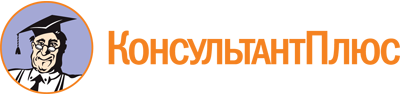 Постановление Правительства РФ от 31.12.2019 N 1958
"Об утверждении Правил маркировки шин средствами идентификации и особенностях внедрения государственной информационной системы мониторинга за оборотом товаров, подлежащих обязательной маркировке средствами идентификации, в отношении шин"Документ предоставлен КонсультантПлюс

www.consultant.ru

Дата сохранения: 14.08.2020
 ФорматSGTIN-198SGTIN-198SGTIN-198SGTIN-198SGTIN-198URI шаблонurn:epc:tag:sgtin-198:F.C.I.Surn:epc:tag:sgtin-198:F.C.I.Surn:epc:tag:sgtin-198:F.C.I.Surn:epc:tag:sgtin-198:F.C.I.Surn:epc:tag:sgtin-198:F.C.I.SОбщий объем памяти, бит198198198198198СегментыЗаголовок EPCФильтрРазделительКод товараКод экземпляра товараРазмер сегментов, бит83344140СоставЗаголовок EPCФильтрКод товараКод товараКод экземпляра товараФормат данных00110110IntegerNumericNumericString